A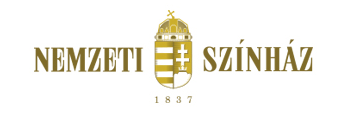 2015-2016-osÉVADTERVEKészítette: Szaloncukrok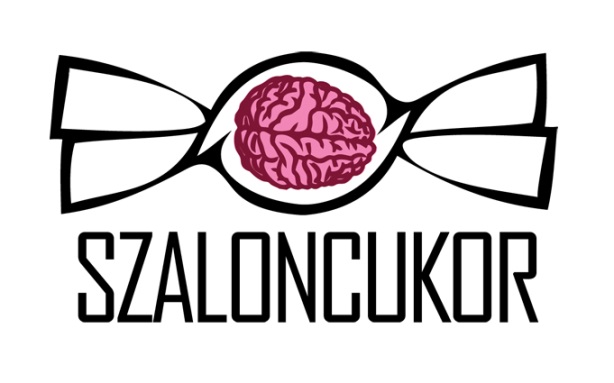 Páskándi Géza: Szélmalom lakóiA szerző halálának 20. évfordulójáraA szegedi nagy árvíz idején egy menedéket adó malomban játszódik a történet, amely egy képzeletbeli földrajzi ponton lévő dombocskára épült. Elzárva a külvilágtól az ellentétek kiéleződnek, a titkokra fény derül. Aktuális téma ez napjainkban is, hiszen rengetegszer tűnik úgy, hogy biztonságban vagyunk a viszontagságoktól, a külső veszélyektől, de aztán rá kell döbbennünk arra, hogy a legnagyobb bonyodalmakat mi magunk okozzuk.Erzsébet:			Söptei AndreaKérész-Pap Dániel:	Blaskó PéterPongrádi Ágost:		Tóth LászlóAnnus:			Gerlits Réka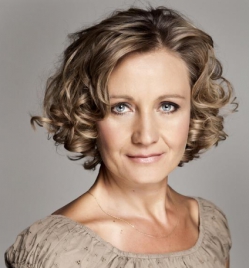 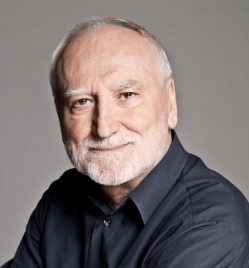 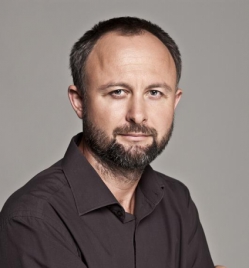 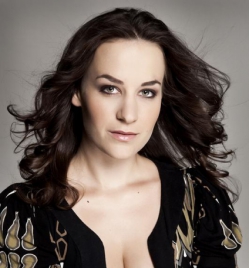 Mikszáth Kálmán: Szent Péter esernyőjeMikszáth Kálmán halálának 105. és a mű megjelenésének 120. évfordulója alkalmábólAz 5 részes mű egy anekdota köré épül: a gazdag és különcködő úr a törvényes örökösök kijátszásával a vagyonát szeretett nevelt fiára akarja hagyni, de az esernyő nyelébe rejtett kincs eltűnik. Mit választ végül Wibra Gyuri? Az anyagi javakat, amelyek biztosítják számára a megélhetést, karriert, vagy egyszerűen enged szívének és Veronka szerelme mellett határoz?Az előadás a legifjabbaktól az idősebb korosztály számára is szórakoztató, tartalmas kikapcsolódást nyújt.Bélyi Veronka: 	Tenki RékaWibra György: 	Szatory DávidJános pap:		Sinkó LászlóGregorics Pál:	Reviczky Gábor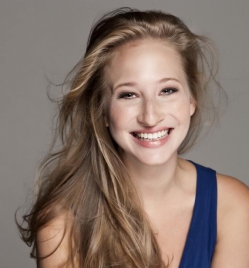 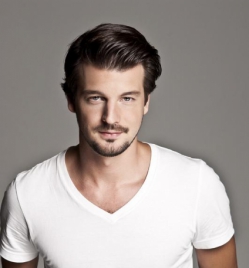 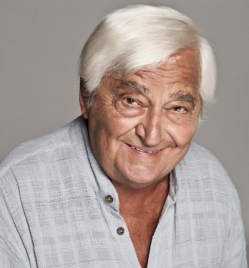 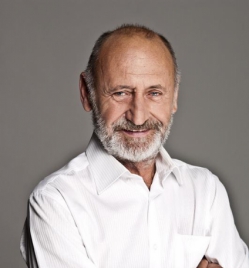 William Shakespeare: Szeget szeggelWilliam Shakespeare halála 400. évfordulójának tiszteletéreShakespeare ebben a darabjában is a komikum és a tragikum határai közt ingadozik. A Bécsben játszódó történetben a karakterek egy-egy emberi tulajdonságot emelnek ki: az álszentséget, a hazugságot, az ostobaságot, a részegességet, de másrészt a jószívűséget, az igazmondást, a megbocsátást és a hűséget.Herceg:	Trill ZsoltAngelo:	Horváth Lajos OttóClaudio:	Fehér TiborIzabella:	Tompos Kátya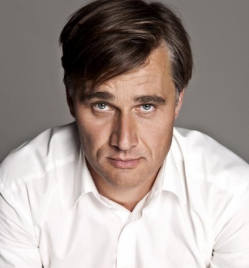 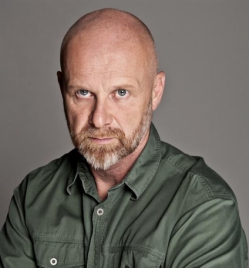 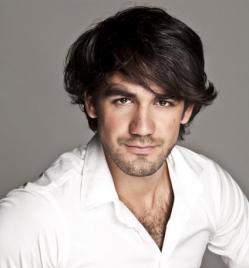 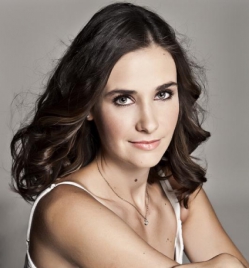 Madách Imre: Az ember tragédiájaA mű megírásának 55. és Básti Lajos  születésének 105. évfordulója alkalmábólAz ember tragédiája olyan kérdéseket tesz fel számunkra, amelyek foglalkoztatnak minket egész életünk során. Van-e célja az emberi létnek? Boldogabb lett-e az emberiség? Van-e szabad akarat? Megismerhető-e a világ? Ádám e kérdésekre keresve a választ bejárja az emberi képzelet által elképzelhető összes helyszínt Lucifer segítségével, akit korántsem a jó szándék vezérel.Gellért Ede klasszikus rendezésében Básti Lajos 15 évig játszotta Ádám szerepét a Nemzeti Színházban.Ádám:		Fehér TiborÉva:			Gerlits RékaLucifer:		Farkas Dénes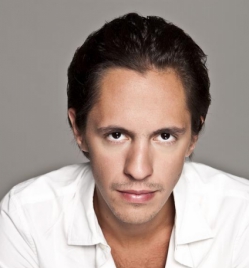 Sarkadi Imre: Elveszett ParadicsomSarkadi Imre halálának 55. évfordulójáraA szerző utolsó műve az értékek eltékozlásának visszafordíthatatlan véghelyzetét ábrázolja. A mű címe is azt sugallja, hogy valami már visszahozhatatlanul elveszett. Sebők Zoltán sebész édesapja 75. születésnapját ünnepli rokonuk, a cserfes Mira társaságában, amikor eljön balatoni házukba a fia, teljesen elgyötörten. Letartóztatását várja, mert tiltott műtétet hajtott végre szerelmén; a műtét nem sikerült, s a szerencsétlen nő belehalt. Mira fiatalsága minden bizalmával próbálja „meghódítani” a számára csodálatos férfit. A mű ráébreszt minket arra, hogy előbb gondolkozzunk és utána cselekedjünk, hiszen nem minden az, aminek látszik és van döntés, ami visszafordíthatatlan. Sebők Imre: 	Sinkó LászlóJános: 		Schnell ÁdámZoltán: 		Trill ZsoltMira: 		Tenki Réka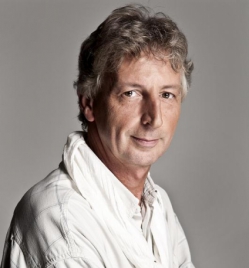 Sütő András: Csillag a máglyánSütő András halálának 10. évfordulója alkalmábólA mű főleg a felnőtt korosztályt szólítja meg. A dráma központjában a reformáció társadalomújító mozgalmának belső ellentmondásai állnak, ezen kívül az író választ keres saját korának problémáira. A csillag szimbolizálja azokat, akik a szellemi szabadság mártírjaiként hunytak el. Ők igazi hősök, s megérdemlik, hogy megemlékezzünk róluk.Kálvin János:	Horváth Lajos OttóSzervét Mihály:	Kristán Attila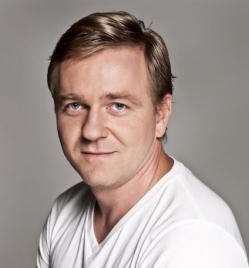 Lázár Ervin: A Négyszögletű Kerek ErdőA meseíró születésének 80., halálának 10. évfordulójáraLázár Ervin nevének említése bárkiben kedves meséket idéz fel, legyen az gyermek vagy felnőtt, hiszen játékos, egyéni nyelvezete, jellegzetes hangvétele akármelyik korosztállyal megszeretteti magát. Éppen a népszerűsége miatt alkalmasok a Kossuth-díjas író művei a színpadi feldolgozásra. 
Gazdag életművéből az egyik legismertebb mesefüzért, A Négyszögletű Kerek Erdőt választottuk, mégpedig azért, mert éppen 30 éve született meg ez a mű. 
A történetet inkább csak a karakterek teszik egységessé. Hőseit Mikkamakka vezeti a hétköznapi világból a meseerdőbe. Az erdőlakók mindannyian különös egyéniségek, így sokszor kerülnek egymással konfliktusba. Ezek a kisszerű viták azonban egy fontos tanulsággal bírnak: megtanítanak a másik elfogadására, arra, hogy önmagunkból is kell egy kicsit feláldoznunk ahhoz, hogy a közösség létrejöhessen, és persze arra, hogy ennek az elfogadásnak, közösségnek az összetartó ereje a szeretet. 
Mikkamakka: 		Mátyássy Bence
Vacskamati: 		Farkas Dénes
Szörnyeteg Lajos: 		Reviczky Gábor
Ló Szerafin: 			Tóth Auguszta
Aromo: 		  	Udvaros Dorottya
Dömdödöm: 		Szarvas József
Bruckner Szigfrid: 		Szatory Dávid
Nagy Zoárd: 		Bodrogi Gyula
Maminti: 			Tenki Réka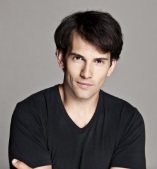 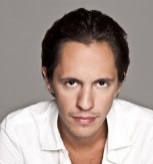 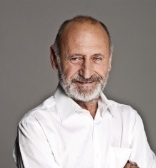 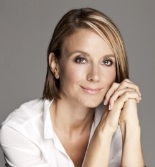 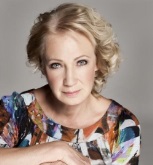 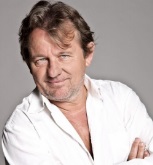 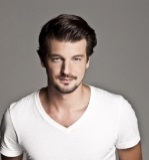 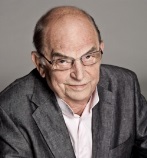 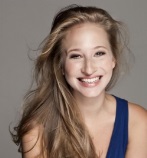 Eörsi István: Sírkő és kakaóEörsi István halálának 10. évfordulójára„Szerelmi bánat ellen öngyógyítás céljából írtam 1965-ben a Sírkő és kakaó-t. A fekete kétségbeesésből a fekete humorba menekültem. Született egy játék, miről is? A zsarnokság minden átfogó hatalmáról, az elnyomottak szolgává zülléséről, a lázadások kilátástalanságáról, az emberi együttélés képtelenségéről” – írta a szerző.
A mű leginkább a felnőtt nézőközönséghez szól az akkori politikai rendszerre utaló megjegyzések miatt, de hogy a fiatalabb nézőket se zavarhassa a megértésben, a szövegét minimálisan modernizálták.
Özvegy Toronyné: 	Törőcsik Mari
Piti Lajos: 			Olt Tamás
Piti Lajosné:		Szűcs Nelli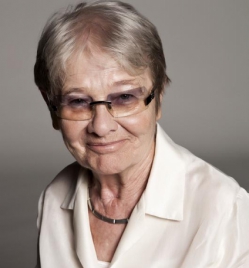 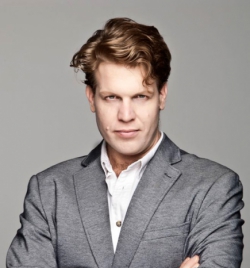 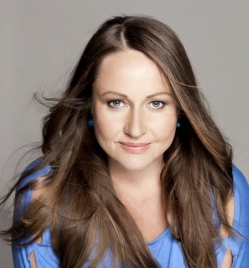 